Woodcroft Primary School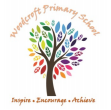 Mathematics Long Term Planning: 2019-2020Year Group: 3Multiplication & Division PushLink between domains where possible3 Curriculum Aims: Fluency, Reasoning, Problem Solving3 Methods: Concrete, Pictorial, AbstractWoodcroft Primary SchoolMathematics Long Term Planning: 2019-2020Year Group: 3Multiplication & Division PushLink between domains where possible3 Curriculum Aims: Fluency, Reasoning, Problem Solving3 Methods: Concrete, Pictorial, AbstractWoodcroft Primary SchoolMathematics Long Term Planning: 2019-2020Year Group: 3Multiplication & Division PushLink between domains where possible3 Curriculum Aims: Fluency, Reasoning, Problem Solving3 Methods: Concrete, Pictorial, AbstractWoodcroft Primary SchoolMathematics Long Term Planning: 2019-2020Year Group: 3Multiplication & Division PushLink between domains where possible3 Curriculum Aims: Fluency, Reasoning, Problem Solving3 Methods: Concrete, Pictorial, AbstractWoodcroft Primary SchoolMathematics Long Term Planning: 2019-2020Year Group: 3Multiplication & Division PushLink between domains where possible3 Curriculum Aims: Fluency, Reasoning, Problem Solving3 Methods: Concrete, Pictorial, AbstractWoodcroft Primary SchoolMathematics Long Term Planning: 2019-2020Year Group: 3Multiplication & Division PushLink between domains where possible3 Curriculum Aims: Fluency, Reasoning, Problem Solving3 Methods: Concrete, Pictorial, AbstractWoodcroft Primary SchoolMathematics Long Term Planning: 2019-2020Year Group: 3Multiplication & Division PushLink between domains where possible3 Curriculum Aims: Fluency, Reasoning, Problem Solving3 Methods: Concrete, Pictorial, AbstractWoodcroft Primary SchoolMathematics Long Term Planning: 2019-2020Year Group: 3Multiplication & Division PushLink between domains where possible3 Curriculum Aims: Fluency, Reasoning, Problem Solving3 Methods: Concrete, Pictorial, AbstractWeekAutumn TermWeekWeekSpring TermWeekSummer Term1 (2days)Assessment/Activity Opportunity11Number & Place Value1StatisticsStatistics2Number & Place Value11Number & Place Value1StatisticsStatistics3Number & Place Value22Multiplication & Division2GeometryGeometry4Addition & Subtraction33Fractions2GeometryGeometry5Addition & Subtraction44Fractions3FractionsFractions6Multiplication & Division55Geometry4Multiplication & DivisionMultiplication & Division7Multiplication & Division66Measurement - Time4Multiplication & DivisionMultiplication & Division7Multiplication & Division66Measurement - Time5Multiplication & DivisionMultiplication & Division8Fractions66Measurement - Time5Multiplication & DivisionMultiplication & DivisionWeek28.10.19 – 01.11.19October Half TermWeek17.02.20 – 21.02.20February Half Term17.02.20 – 21.02.20February Half TermWeek25.05.20 – 29.05.20May Half Term25.05.20 – 29.05.20May Half Term1Number & Place Value11Number & Place Value1Number & Place ValueNumber & Place Value2Measurement – Length/Mass/Capacity11Number & Place Value2Addition & SubtractionAddition & Subtraction3Measurement - Time22Multiplication & Division3Addition & SubtractionAddition & Subtraction4Measurement - Money33Multiplication & Division4MeasurementMeasurement5Addition & Subtraction44Fractions5MeasurementMeasurement6Addition & Subtraction55Addition & Subtraction6GeometryGeometry7Statistics66Measurement - Time7StatisticsStatistics7Statistics66Measurement - Time8 (3 days)Assessment/Activity OpportunityAssessment/Activity Opportunity23.12.19 – 03.01.20Christmas Holiday23.12.19 – 03.01.20Christmas Holiday06.04.20 – 17.04.20Easter Holiday06.04.20 – 17.04.20Easter Holiday06.04.20 – 17.04.20Easter Holiday23.07.20 - Summer Holiday23.07.20 - Summer Holiday23.07.20 - Summer HolidayPhase 1 AssessmentPhase 2 AssessmentPhase 3 AssessmentRecap